 ТЕМА:Приставка как часть слова Алгоритм нахождения приставкиЦель: познакомить с приставкой как частью слова, ее ролью; формировать умение работать с алгоритмом нахождения приставок в словах; формировать умения выделять приставки в словах, образовывать новые слова с помощью приставок; формировать орфографический навык; воспитывать волевые качества.Оборудование:учебник «Русский язык. 3 класс. Ч. 1», карточки с буквами (9 шт), плакат с алгоритмом нахождения приставки в слове.Ход урока I. Организационный момент.Учитель. Наш урок я хочу начать словами французского философа Ж. Ж. Руссо: «Вы — талантливые дети! Когда-нибудь вы сами приятно поразитесь, какие вы умные, как много и хорошо умеете, если будете постоянно работать над собой, ставить новые цели и стремиться к их достижению...».Я желаю вам уже сегодня на уроке убедиться в этих словах, ведь вас ждет открытие новых знаний.Чистописание.На доске написаны слова;(Репа, кора, кит.Учитель. Определите букву, которую мы будем писать на минутке чистописания. Она находится в корне одного из данных слов и обозначает парный глухой мягкий согласный звук.Какая это буква? В корне какого слова она находится? (Ответы.)Определите порядок следования букв в данном ряду:ак аак ааакНапишите данный ряд букв в предложенной последовательности до конца строки.Словарная работа.Учитель. Сегодня мы познакомимся с двумя новыми словами. Вы сможете их назвать, если успешно справитесь с кодом.Таблица 13— Какие это слова? (Квартира, космос.)Определите лексическое значение слова «квартира», (Это отдельное жилое помещение в доме, в котором имеются комнаты, кухня, прихожая и т. д.)Иными словами, это часть дома, жилое помещение, жилище. Подберите однокоренные слова. Запишите. Выделите корень, поставьте ударение. (Квартира — квартирка, квартирный.)Определите лексическое значение слова «космос». (Вселенная как стройная организованная система, в противоположность хаосу. В современной интерпретации космос — синоним слову «Вселенная»; включает межпланетное, межзвездное, межгалактическое пространство со всеми находящимися в нем объектами.)Подберите однокоренные слова. Запишите. Выделите корень. Поставьте ударение. (Космос — космический, космонавт, космодром.)— Кто такой космонавт? Кто первым увидел Землю из космоса? (12 апреля 1961 г. на космическом корабле «Восток» Ю. А. Гагарин первым полетел в космос.) Работа по вариантам. о 1 вариант.Составьте, запишите предложение со словом «квартира». Подчеркните главные члены предложения, о 2 вариант.Составьте, запишите предложение со словом «космос». Подчеркните главные члены предложения. IV. Актуализация знаний.На доске висят перевернутые карточки с буквами (9 штук). На столе учителя лежат карточки, тоже перевернутые, на них числа от 1 до 9.Выходит один ученик, выбирает любую карточку с номером. Учитель задает соответствующий номеру вопрос. Если ученик отвечает правильно, то учитель переворачивает карточку с этим номером, на обратной стороне которой написана буква. Если ребенок ошибся, то карточка на доске не переворачивается. Вопросы:Из каких частей состоит слово?	ПКакая часть слова называется окончанием?	РНайдите лишнее слово; ночь, ночной, ночевка, ночью.	ИДля чего служит окончание?	СКак называется общая часть родственных слов?	ТПодберите как можно больше однокоренных слов	А к слову «мороз».Какая часть слова называется суффиксом?	ВВ каком слове нет уменьшительно-ласкательного	К суффикса? Плечико, бочок, глазищи.10. Как найти в слове суффикс?	АКогда на вопросы даны правильные ответы, из карточек выкладывается слово «ПРИСТАВКА». V. Сообщение темы и цели урока. Учитель. Итак, какова тема нашего урока? — Какие цели мы поставим перед собой? (Ответы.) Правильно, мы должны ответить на вопросы: а Что такое приставка?  Где она находится?Для чего она нужна?  Как обозначается? VI. Изучение нового материала.На доске написаны слова: «входит», «выход», «проход», «обход», «приход».Учитель. Прочитайте слова. Что общего в этих словах? (Они однокоренные.) Почему вы так считаете? (Ответы.)Выделите корень.Какая еще известная вам часть слова имеется в данных словах? Выделите окончание.Какую часть мы не выделили? (Часть слова, которая стоит перед корнем.)Итак, часть слова, которая стоит перед корнем, называется приставкой. Она обозначается значком —\Выделите приставку в данных словах.Какие в этих словах приставки: одинаковые или разные?Что меняется в слове с изменением приставки? (Смысл, значение слова.)Изменение значения слова приводит к образованию нового словаПриставка — это часть слова, которая стоит перед корнем и служит для образования новых слов. Приставка обозначается значком —\Перед корнем есть приставка, Слитно пишется она. Так при помощи приставки Образуются слова.Работа с учебником (правило — с. 115).Приведите свои примеры слов с приставками.Физкультминутка.Учитель. Если я покажу слово, в котором есть приставка, вы поворачиваетесь лицом друг к другу и обмениваетесь хлопками. Если покажу слово, в котором нет приставки, приседаете.(Слова написаны на доске.)Делать, сделать.Написать, писать, подписать.Вез, отвез, вывез, привез.Занес, нес, перенес, вынес.Работа с учебником.0 1 вариант — упражнение 193, с. 116.0 2 вариант — упражнение 194, с. 116.[По одному человеку из каждого варианта работают у доски.)Взаимопроверка.Как найти в слове приставку?Давайте подумаем и составим алгоритм нахождения приставки в слове. Для примера возьмем слово «приморский». Что мы будем делать сначала? (Подбирать однокоренные слова, на. пример: «море», «морской», «моряк».]Затем? (Выделим корень —мор-.]А теперь? (Та часть, которая стоит перед корнем, и есть приставка, обозначим ее соответствующим значком.]На доске помещается плакат с алгоритмом нахождения приставки в слове.Как найти приставку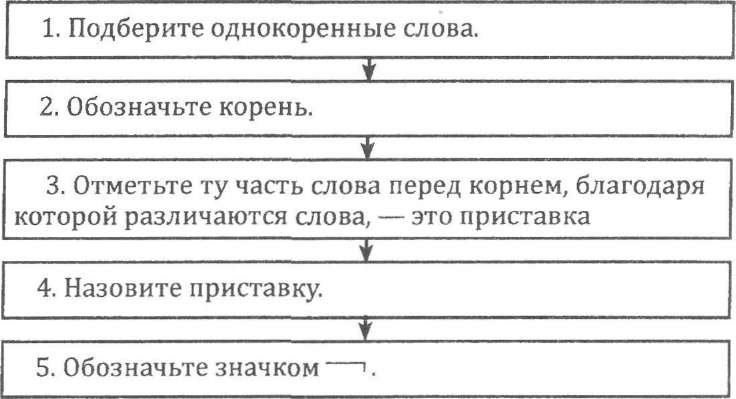 VI. Закрепление изученного.Работа в группах.□ 2 вариант — упражнение о 1 вариант — выпишите из предложенных слов только те, в которых есть приставки, выделите их.Походка, посуда, поезд, поляна, победитель, окошко, очистки, обида, обрезки, отдых, отряд, ответ, отважный, открытый.Подведение итогов урока. Рефлексия.учитель. Что такое приставка? Для чего она нужна? Как найти g слове приставку?Тест.Какая часть слова называется приставкой?Часть слова, которая изменяется и служит для связислов в предложении.Б] Часть слова, которая стоит после корня и служит дляобразования новых слов.Часть слова, которая стоит перед корнем и служит дляобразования новых слов.Как обозначается приставка?А) А	Б) Г >	В) |В каком из этих слов есть приставки?Домашний.Б) Полосатый.Настольный.Домашнее задание.Упражнение 198, с. 117.СвгРУиъА30ЮмБСКжАДтьрЕКЫСн0П